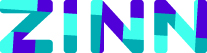                                                                                 (Thuis) zorg | Wonen en WelzijnProgramma Symposium         `Ambassadeur van ZINN vanuit ziel en zakelijkheid `.12.15 			Ontvangst en aanmelding12.45			Welkomstwoord door Jan Wilts   13.00			Lezing 1  Mw Oetra Gopal  
                             wethouder gemeente Hoogezand13.20			Lezing 2  Mw Wil Koopmans                              Algemeen directeur ZINN13.40 -13.55		Pauze14.00 - 15.10		Workshopronde 115.15 – 16.30		Workshopronde 216.35 -17.00		Terugblik en napraten onder genot van hapje en drankje17.00			Einde